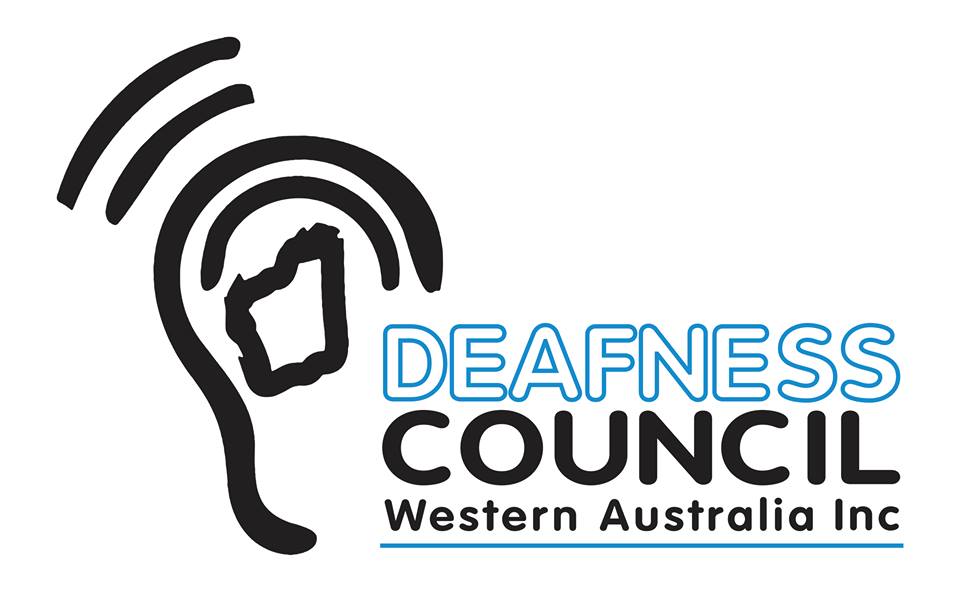        www.deafnesscouncilwa.org.auDeafness Council WAQuadrant Energy  Scholarship 2017APPLICATION FORMNAME OF INDIVIDUAL OR ORGANISATION:ADDRESS:DATE OF BIRTH:DATE ORGANISATION ESTABLISHED;CONTACT DETAILS:  Ph:Mob:Email:HEARING LOSS OF INDIVIDUAL OR ORGANISATIONS MEMBERS:(When and how acquired)(Loss in one or both ears?)ORGANISATION CHARTER/CONSTITUTION:
METHOD OF COMMUNICATION:(Auslan /Oral) PROGRAM PROPOSED:COSTS OF PROGRAM:USE OF SCHOLARSHIP FUNDS:HOW THIS WILL ASSIST IN DEVELOPING INDIVIDUAL/ORGANISATION SKILLS:All submissions must be received by 5pm on October 31st, 2017.  These can be sent by email to yrrab@iinet.net.au or posted to PO Box 1388, South Perth  WA  6951.